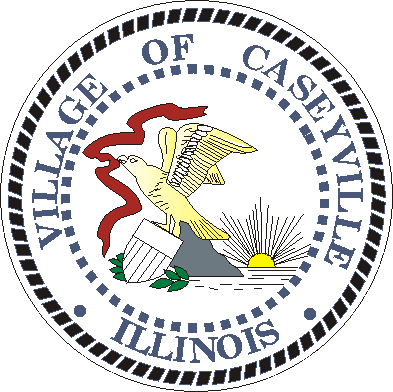 REQUEST FOR RECORDSFREEDOM OF INFORMATION ACTVillage of Caseyville909 S. Main Street, Caseyville, IL 62232(618) 344-1234 (office)(618) 394-1234 (fax)Request may be e-mailed to FOIA@caseyville.orgRequester Information:Name:__________________________________________________________________________Address: ________________________________________________________________________________________________________________________________________________________City:______________________________________  State:________________  Zip:_____________Telephone: _______________________________E-mail address:____________________________________________________________________Date of request:__________________________________  Time of request:___________________Describe below the public records that you are requesting.  To expedite the search, be as specific as possible.  If known, include date(s) of requested records.  ________________________________________________________________________________________________________________________________________________________________________________________________________________________________________________________________________________________________________________________________________The records above are requested for:            Inspection        Copy          Certification           Electronic Standard black and white photocopies will be provided at no charge for the first fify (50) pages.  Requestor will be charged .15 per page beyond 50 pages.  Color copies are .20 per page.  Certification is $1 per document.  USB Flash Drive is $5.  Is this request being made for commercial purpose?            Yes                NoThe Village of Caseyville, Illinois will respond to the above request within (5) working days from the above date unless one or more of the seven (7) reasons for an extension of time provided for in Section 3 (d) of the Act are invoked by the Village.  In no event shall the original records retrieved be allowed to leave the Village Hall.   _________________________________________                          _____________________________Requestor Signature                                                                            	 Date                                                                                                     _________________________________________                          _____________________________Initials of employee receiving request				 Date                                                                                                    ROUTING OF REQUEST – FOR OFFICE USE ONLY(DEPARTMENT OR OFFICE)ClerkPoliceZoningPublic WorksAdministrationOther___________________If more than 5 days is required to fill response  list the reason for additional time required:  ____________________________________________________________________________________________________________________________________________________________________________________________________________________________________________________________________________________________________________________________________________________If response is denied in whole or in a part, list the reasons for denial:  ____________________________________________________________________________________________________________________________________________________________________________________________________________________________________________________________________________________________________________________________________________________Requestors signature of receipt of requested records:  ________________________________________Date:  _________________________Total fees due:  ____________________Initials of employee delivering request:                                  Date:  ________________